CCSDS CMC Agenda23 – 24 October 2018Hosted by DLR, Berlin, Germany- See Separate Agenda for ISO/TC 20/SC 13 Meeting (page3) –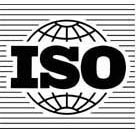 53rd Plenary MeetingISO TC 20/SC 13 Subcommittee(Informal meeting)Hosted by DLRBerlin, Germany24 October 2018, Wednesday (09:00-11:15)AGENDA1. (09:00) - Opening of the meeting.2. (09:00-09:05) - Roll call of delegates.3. (09:05-09:10) - Appointment of the drafting committee.4. (09:10-09:15) - Approval of the 53rd meeting Agenda (N1681).5. (09:15-09:20) - Approval of the previous, 52nd Meeting Package (See [*], Minutes - Ref. N1655).6. (09:20-09:50) - Presentation of Member Report by Delegates.7. (09:50-10:00) - Update on CCSDS-ISO TC20/SC13 Liaison activities.8. (10:00-10:10) - Update on the status of ISO/CD 17355 (CCSDS File Delivery Protocol)9. (10:10-10:25)	- Approval to adopt recently published CCSDS Documents as ISO Standadrds under the Fast Track Process.10. (10:25-10:40) - Planned change to the format of the Program of Work.11. (10:40-11:00) - Review and update of the Resolutions and Action Items.12. (11:00-11:15) - Other Business and Planning for the (formal) 54th meeting.13. (11:15) - Adjourn.----------NOTE:Adjustment may occur in the initial time of this meeting as part of the CMC/CCSDS adjoining meeting Agenda.PRESENTATION OF WRITTEN REPORTS by P-Members in a meeting:1) EXPECTED, in a FORMAL meeting; 2) OPTIONAL, in an INFORMAL meeting.[*] All available MEETING PACKAGES of the Subcommittee, can be consulted at the following URLs:a) Livelink/ISO Website:https://isotc.iso.org/livelink/livelink?func=ll&objId=11659509&objAction=browse&viewType=1b) CWE/CCSDS Website:https://cwe.ccsds.org/cmc/docs/Forms/AllItems.aspx?RootFolder=%2Fcmc%2Fdocs%2FISO%20TC20-SC13%20Subcommittee%2F06%2EISO%20TC20-SC13%20Subcommittee%20Meeting%20Packages&View=%7BA9212960-ACE0-4540-AAC0-8CE5EA05B273%7D&CMC-A-2018-10-01Peter Shames was requested to work with the Secretariat to create a process description for transitioning the existing CCSDS website information (contacts and organization) into SANA.   The process should also describe specific role and responsibilities of the appropriate stakeholders (process-owners) who will be responsible for updating and maintaining accuracy of the information.Due Date: November 7, 2018CMC/CESG Joint Meeting – Tuesday, 23 October 2018CMC/CESG Joint Meeting – Tuesday, 23 October 2018CMC/CESG Joint Meeting – Tuesday, 23 October 20180845Call to Order - Welcome, Opening RemarksJ. Afarin0850Introduction of DelegatesOpening remarks from DLRRepresentativeO. Peinado0855Agenda Review and ApprovalJ. Afarin0900CESG and Area Reports (210/8 = 26 min each) CESG Chair IntroductionSEA AreaCSS AreaSIS AreaSLS AreaMOIMS AreaSOIS AreaSummary Meeting StatisticsM. di GiulioCSEG ADs1315Lunch1400CESG – Extra Items to Report to CMCM. di Giulio1430 SANA Resolution DiscussionJ. Afarin 1445JAXA Report/Update T. Shigeta1515Meeting PlanningSpring 2019 Tech Plenary & CMC (USA/CSA)Fall 2019 Tech Plenary & CMC (ESA-ESOC)Spring 2020 Tech Plenary & CMC (USA/JAXA)Fall 2020 Tech Plenary & CMC (CNES)Schedule for Next CMC Mid-term TeleconJ. AfarinM. McKayT. ShigetaJ.M. SoulaJ. Afarin1545Secretariat ReportDocument Status ReportAction Items Status (only open items)T. Gannett C. Ramos1615Hellenic Space Agency Observer Request DiscussionC. Ramos1640Head of Delegate Only DiscussionJ. Afarin1730Adjourn 1930Joint CMC/CESG Dinner - Restaurant Maximilians BerlinCMC Meeting – Wednesday, 24 October 2018CMC Meeting – Wednesday, 24 October 2018CMC Meeting – Wednesday, 24 October 20180845Call to Order – Welcome/Opening remarksJ. Afarin0850Agenda Review and ApprovalJ. AfarinISO/TC 20/SC 13 Meeting – Wednesday, 24 October 2018; 0900 – 1115 hours1130CCSDS Standards for NASA’s Future Lunar Exploration MissionsW. Tai1300Lunch1400IOP TopicsJ. Afarin1500Other Open TopicsAll1600CMC Review of Resolutions and Action ItemsAll1700Adjourn